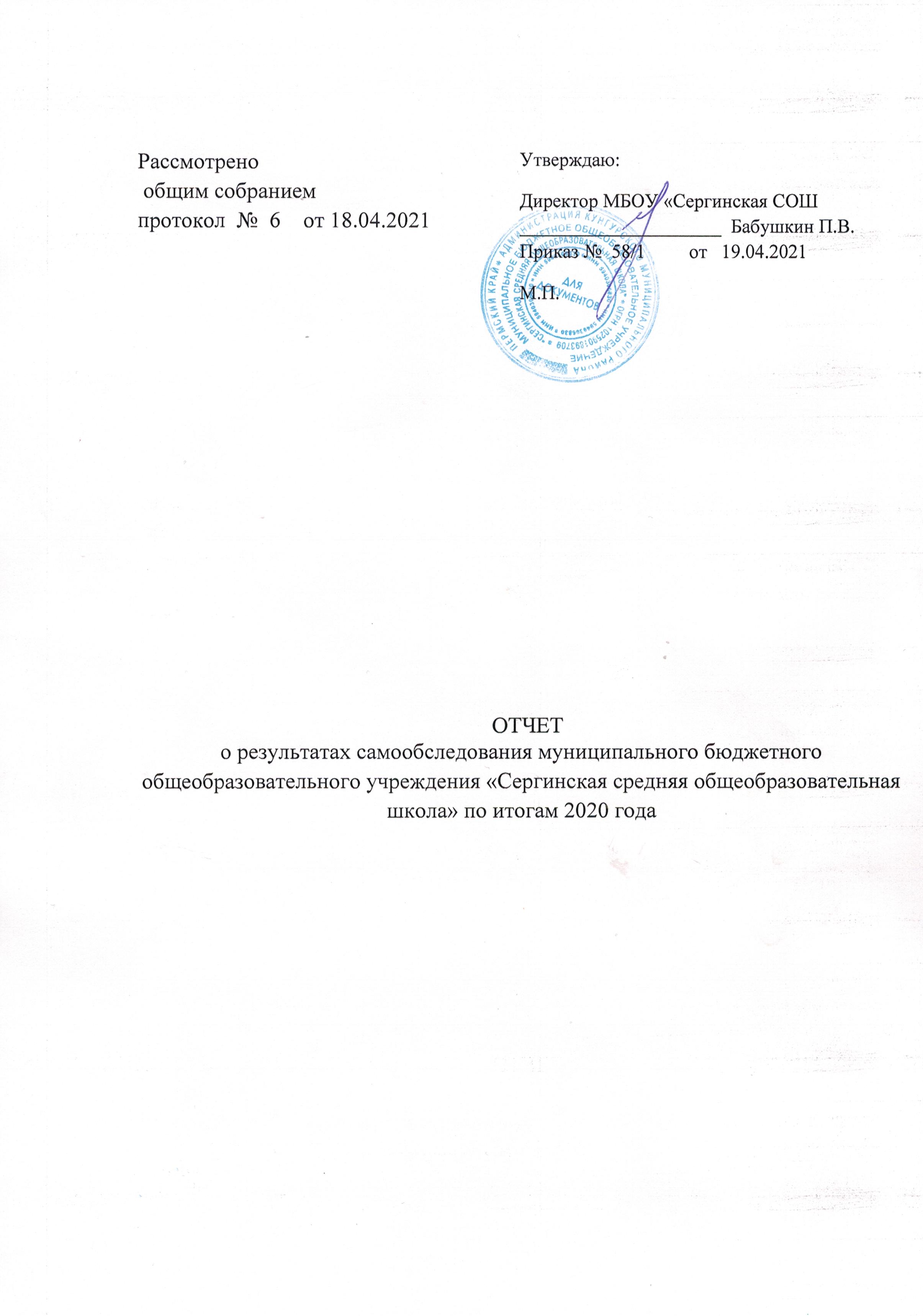 ОТЧЕТо результатах самообследования муниципального бюджетного общеобразовательного учреждения «Сергинская средняя общеобразовательная школа» по итогам 2020 годаСодержаниеАнализ деятельности МБОУ «Сергинская средняя общеобразовательная школа» по итогам 2020 годаОбщая характеристика ООСергинская школа учреждена как муниципальное  общеобразовательное учреждение «Сергинская средняя   общеобразовательная школа» на основании распоряжения № 714-р от  3 октября  2001 года. На основании постановления №СЭД-01-07-705 от 15.12.2011 г. муниципальное образовательное учреждение «Сергинская средняя общеобразовательная школа» переименована в  муниципальное бюджетное общеобразовательное учреждение «Сергинская средняя общеобразовательная школа».Учредитель школы: Администрация Кунгурского муниципального района. Юридический адрес: Пермский край, Кунгурский район, с. Серга, ул. Школьная, дом 8.Адрес Насадского филиала МБОУ «Сергинская СОШ»: Пермский край, Кунгурский район, с. Насадка, ул. Комсомольская 2Телефон/факс: 7(342)7151162, 7(342)7151290Электронный адрес: serga-mou@yandex.ruЭлектронный адрес филиала: rkung-nasadka@yandex.ruСайт школы:  http://serga-skola.ru/Школа работает на основании:- Лицензии на право осуществления образовательной деятельности (серия 59Л01 № 0004543  , регистрационный №6580, выданной 29 ноября 2019 г)- Свидетельства о государственной аккредитации (серия 59А01 № 0000686, выданного 19 мая  2015 года, регистрационный № 5099).- Устава школы; Школа осуществляет образовательный процесс в соответствии с уровнями общеобразовательных программ: уровень начального общего образования — срок освоения четыре года;уровень основного общего образования — срок освоения пять лет;уровень  среднего общего образования — срок освоения два года.С 1 июля 2016 года школа имеет структурное подразделение «Сергинский детский сад» и с 8 августа 2019 г.  Насадский филиал (в результате присоединения МБОУ «Насадская ООШ»)Режим работы школыСергинская школа работает  по пятидневной  учебной неделе. Школа работает в одну смену.   В соответствии с санитарно-эпидемиологическими правилами и нормативами (СанПиН 2.4.2.2821-10) в первом классе применяется  «ступенчатый» режим обучения с постепенным наращиванием учебной нагрузки в первом полугодии (в сентябре, октябре – по 3 урока в день по 35 минут каждый, в ноябре-декабре – по 4 урока по 35 минут каждый; январь - май – по 4 урока по 45 минут каждый), в середине учебного дня (после второго урока) предусмотрена динамическая пауза продолжительностью 40 минут. Продолжительность урока во 2-11 классах составляет 45 минут, в классах компенсирующего обучения  - 40 минут.Продолжительность учебного года в первых классах — 33 недели, в 2-4, 9,11 классах -34,  5-8, 10 классах — 35 недели.Продолжительность каникул в течение учебного года - 30 календарных дней, летом — 12 календарных недель. Для учащихся в первых классах в III четверти устанавливаются дополнительные недельные каникулы.Средняя нагрузка на ученика  в неделю установлена с учетом возраста учеников на  основании учебного плана, санитарно-гигиенических требований.Система управленияУправление осуществляется на принципах единоначалия и самоуправления.Директор: Бабушкин Павел Валентинович.Заместитель директора: по учебной работе - Горбунов Евгений Анатольевич                       по дошкольному образованию – Примакова Людмила Анатольевна                       филиала – Макарова Елена Викторовна В поддержку администрации школы создана управленческая команда, в которую входят  психолог, социальный педагог и педагог-организатор. Они курируют работу методических объединений, Совета профилактики, «Службу  примирения». Кроме того, важно отметить, что наиболее эффективными формами самоуправления школой являются:педагогический совет;общее собрание работниковСостав учащихсяОбучение в школе ведется с 1 по 11 класс. Большинство учеников нашей школы проживают в  с. Серга, с. Насадка  и  близлежащих  деревнях. Осуществляется подвоз учащихся из с. Насадки, д. Мохового , поселка Ильича (все Насадское поселение), Зарека, Пустынники. Подвоз осуществляется 2 автобусами на 50 посадочных мест.По состоянию на 31 декабря 2020 года в школе обучается 242 учащихся (190/52) в 19 классах – комплектах.2. Материально-техническая базаОсновное зданиеШкола располагается в типовом трехэтажном здании, построенном в 1974 году. Техническое состояние школы – удовлетворительное.На территории школы находится стадион, спортивная площадка, сад-огород, хозяйственный двор, отапливаемые гаражи, игровая площадка.Школа располагает двумя спортивными залами, актовым залом, столовой на 100 посадочных мест, медицинским кабинетом, библиотекой.Здание Насадского филиала Школа располагается в  двухэтажном здании, построенном в 1980 году. Техническое состояние школы – удовлетворительное.На территории школы находится  спортивная площадка, сад-огород, хозяйственный двор, игровая площадка.Школа располагает  спортивным залом,  столовой на 54 посадочных мест, медицинским кабинетом, библиотекой.Содержание образовательной деятельностиУчебный планУчебный план школы в 11 классе создан на основе  федерального базисного учебного плана 2004 года и сохраняет в необходимом объеме содержание образования, являющееся обязательным на каждой ступени обучения. На  ступени начального общего образования реализуются программы УМК «Школа России». Образовательная программа 1-9, 10 классов основана на ФГОС – 2 (Программа НОО, ООО, СОО).  Содержание образования во 2 ступени является относительно завершенным для продолжения обучения на уровне СОО   или профессиональной школе. Схема применения образовательных программ  на уровне НООСхема применения образовательных программ на уровне ОООСхема применения образовательных программ в средней школе Все реализуемые в 1 – 10 классах  учебные программы составлены в соответствии с требованиями Федерального государственного образовательного стандарта начального, основного м среднего общего образования второго поколения. В 11 классе программы составлены в соответствии с требованиями Федерального компонента государственного стандарта общего образования 2004 года.Представленная структура образовательной деятельности школы обеспечивается и применением современных педагогических технологий. Применяемые формы, методы, приёмы, педтехнологии позволяют повышать мотивацию образовательной деятельности учащихся и ее результативность.План внеурочной деятельностиЦель внеурочной деятельности: создание условий для  проявления и развития ребенком своих интересов на основе свободного выбора, постижения духовно-нравственных ценностей и  культурных традиций,  достижение учащимися необходимого для жизни в обществе социального опыта и формирование в них принимаемой обществом системы ценностей.Задачи:- воспитание уважительного отношения к своему селу, школе;- воспитание трудолюбия, бережливости;- воспитание ответственности за свои поступки;-  воспитание у детей толерантности, навыков здорового образа жизни;- формирование  чувства патриотизма, правовой культуры, осознанного отношения к профессиональному самоопределению;- воспитание уважения к старшим, заботы о младших;- развитие социальной культуры учащихся через систему ученического самоуправления.В соответствии  с требованиями ФГОС внеурочная деятельность организуется по направлениям:спортивно-оздоровительноехудожественно-эстетическоедуховно-нравственноепроектная и исследовательская деятельностьнаучно-познавательноевоенно-патриотическоеобщекультурноеДля реализации плана по внеурочной деятельности  используются средства  бюджетного финансирования  учебного плана.Реализация программ внеурочной деятельности в период временных ограничений, связанных с эпидемиологической ситуацией 2020 года, проводилась с использованием дистанционных образовательных технологий.Осень 2020. В первой четверти 2020–2021 учебного года занятия по внеурочной деятельности проводились в традиционном очном формате.Кадровый состав образовательной организацииКадровый потенциал является наиболее важным ресурсом, позволяющим обеспечивать высокое качество образования. Руководство школы уделяет внимание созданию благоприятных условий для поддержки и профессионального развития своих педагогов. Уже на протяжении нескольких лет сохраняется число постоянных учителей, что очень важно для поддержания культуры, традиций школы, накопления опыта.Педагогические работники, имеющие отраслевые награды:Анализ качества обучения учащихсяВажными показателями образовательной деятельности учреждения  являются успеваемость, качество образования, результаты мониторинговых обследований, ВПР, государственной итоговой аттестации учащихся 9-х классов, единого государственного экзамена в 11 классе,  участие в олимпиадном движении.Успеваемость и качество.За последние  годы наблюдается положительная динамика по  качеству образования в школе. Если сравнить результаты освоения обучающимися программ начального общего, основного общего и среднего общего образования по показателю «качество» в 2020 году с результатами освоения учащимися программ  общего образования по показателю «качество» в 2019 году, то можно отметить, что процент учащихся, окончивших на «4» и «5», вырос на 6 процентов.ВПР. 4-7, 11  классыПроведение ВПР направлено на обеспечение единства образовательного пространства Российской Федерации и поддержки введения Федерального государственного образовательного стандарта за счет предоставления образовательным организациям единых проверочных материалов и единых критериев оценивания учебных достижений.Тексты ВПР разрабатываются в соответствии с требованиями Федеральных государственных образовательных стандартов с учетом примерных образовательных программ. Проверочные работы по формату приближены к традиционным контрольным работам без тестовой части.Весна 2020. Всероссийские проверочные работы в 4-8 классах, проведение которых было запланировано на весну 2020 года, не проводились из-за сложной эпидемиологической ситуации.Осень 2020. Всероссийские проверочные работы проводились в 5 классе (за курс 4) по трем предметам – математике, русскому языку и окружающему миру. В 6 классе (за курс 5) работы проводились по 4 предметам – русский язык, математика, история и биология. В 7 классе работы проводились по 6 предметам: русский язык, математика, история, биология, география и обществознание. В  8 классе ВПР проводились по 8 предметам. Итоговая аттестация. 9 класс (ОГЭ, ГВЭ)В 2019-2020 учебном году в связи с распространением короновирусной инфекции (COVID-19)  и приказом Министерства просвещения РФ №293/650 от 11.06.2020 «Об особенностях проведения итоговой аттестации по образовательным программам основного общего образования в 2020 году» ГИА в 9 классах не проводилась в форме ОГЭ и ГВЭ. Государственная итоговая аттестация проводилась в форме промежуточной аттестации, результаты которой признаются результатами ГИА-9.В 2020 году учащиеся 9-х классов  в феврале проходили итоговое собеседование по русскому языку в качестве допуска к государственной итоговой аттестации. Результат следующий - все выпускники получили «зачет» за итоговое собеседование.Итоговая аттестация. 11 класс (ЕГЭ).   В 2020 году условием получения аттестата был «зачет» по итоговому сочинению. Итоговое сочинение было проведено 04.12.2019.По результатам проверки все  обучающиеся получили «зачет».   В 2019-2020 учебном году на основании приказа  №294/651 от 11.06.2020 «Об особенностях проведения итоговой аттестации по образовательным программам среднего общего образования в 2020 году»  выпускники 11 класса проходили ГИА в форме промежуточной аттестации. 2 выпускника для поступления в ВУЗ сдавали ЕГЭ  по русскому языку (2), профильной математике (2), физике (1), истории и обществознанию (1)Государственная итоговая аттестация выпускников 11-го класса в формате ЕГЭ проводилась в соответствии с расписанием ГИА в 2020 году в основной период с 3 по 23 июля.Динамика результатов ЕГЭ выпускников 11 кл:Русский языкМатематика. Профильный уровеньМедалиДля повышения результатов государственной (итоговой) аттестации проводился регулярный школьный и муниципальный мониторинг освоения образовательных программ в 9 и 11 классах. - школьные  диагностические работы по русскому языку и математике , по предметам по выбору – 1 раз в четверть.- ТОГЭ И ТЕГЭРезультат проделанной работы: 100% выпускников   школы получили аттестаты, хорошие и высокие результаты (средний балл выше 50) набрали по результатам ЕГЭ по математике, русскому языку и физике..Методическая деятельность «Образовательный лифт»В марте 2019 года школа вступила в краевую апробационную площадку «Образовательный лифт». В рамках проекта работа была организована по 2 направлениям: деятельность административно-управленческой команды и деятельность педагогов, в рамках работы в краевых сетевых группах. В рамках проекта для педагогов в 2020 г были созданы краевые сетевые группы по математике, английскому языку, обществознанию,  начальных классов. Основным направлением работы групп – повышение образовательных результатов. Учителя приняли участие в  вебинарах, выполняли практические работы,  Итогом работы сетевых предметных групп в 2020 г  стало участие в краевой научно-практической конференции, проходившей в дистанционной форме. Учитель математики ЗлыгостевА Г.Н.  представилА свой опыт работы на данной конференции.Административно-управленческая  команда приняла участие в вебинарах (май-июнь) по вопросам организации дистанционного обучения.Анализ воспитательной работы в школе за 2020г. Вся воспитательная работа в школе строилась согласно плану учебно-воспитательной работы по направлениям: Экологическое.Гражданско – патриотическое.Интеллектуально-развивающее.Физкультурно-спортивное . Пропаганда здорового образа жизни, профилактика правонарушений. Художественно-эстетическое.Профориентация. Работа с родителями. В рамках работы по профилактике употребления ПАВ, а также воспитанию законопослушного поведения обучающихся были проведены: - беседы с участием инспектора ОДН, мед.работника              - профилактические рейды по семьям «группы риска» и СОП; - вовлечение семей учащихся «группы риска» и СОП в совместную досуговую деятельность класса,школы, Сергинского ЦД-  мероприятия с родителями и обучающимися в рамках антинаркотического месячника, единого дня профилактики, Дни здоровья; - тематические линейки, часы общения и т.д. Анализ работы по профилактике правонарушений среди несовершеннолетних за последние 3 года можно представить в виде таблицы: Дополнительное образование ведется по программам технической, художественной и физкультурно-спортивной направленности. На базе школы работают 8 кружков и 3 спортивных секции. Обучающиеся 1-10 классов охвачены внеурочной деятельностью.  Всего охвачено дополнительным образованием 187  человек (93%). В 2020 году  продолжили свою работу профильные отряды ЮИД  и  ДЮП (в них занято 35 человек). В школе ведется  работа с родителями обучающихся. На родительских собраниях реализуется психолого-педагогический всеобуч для родителей с учетом возрастных особенностей школьников. Во втором полугодии 2019/20 учебного года классными руководителями использовались различные формы работы с обучающимися и их родителями:тематические классные часы (дистанционно);участие в творческих конкурсах: конкурсы рисунков, фотоконкурсы, конкурс чтецов (дистанционно);участие в интеллектуальных конкурсах, олимпиадах (дистанционно);индивидуальные беседы с учащимися (дистанционно);индивидуальные беседы с родителями (дистанционно);родительские собрания (дистанционно).На начало 2020/21 учебного года в Школе сформировано 19 общеобразовательных класса. Классными руководителями 1–11-х классов составлены годовые планы воспитательной работы с классами в соответствии с планом воспитательной работы Школы.Постановлением главного санитарного врача от 30.06.2020 № 16 «Об утверждении санитарно-эпидемиологических правил СП 3.1/2.4.3598-20 "Санитарно-эпидемиологические требования к устройству, содержанию и организации работы образовательных организаций и других объектов социальной инфраструктуры для детей и молодежи в условиях распространения новой коронавирусной инфекции (COVID-19)"» массовые мероприятия в образовательных организациях запрещены до 01.01.2022ПОКАЗАТЕЛИ ДЕЯТЕЛЬНОСТИ МБОУ «Сергинская СОШ» за 2020 годАнализ деятельности структурного подразделения для детей дошкольного возраста МБОУ «Сергинская СОШ» по итогам 2020 годаСтруктурное подразделение для детей дошкольного возраста (далее ДОУ) находится по адресу: 617420, Пермский край, Кунгурский район, с. Серга, ул. Садовая, 10. Телефон: (34271) 5-13-64.Заместитель директора по дошкольному образованию – Примакова Людмила Анатольевна.Детский сад открыт в 1999г., расположен в типовом здании. Здание одноэтажное, кирпичное, со всеми видами благоустройства. Предельная наполняемость – 94 человека, 4 общеразвивающие группы. Режим функционирования ДОУ – 12 часов с 8.00 до 20.00, при 5-дневной рабочей неделе.Учреждение имеет лицензию 59Л01 № 0001906, регистрационный номер 4070 от 08 июля 2015 г.Общие показатели выглядят следующим образом:Состав обучающихсяУровень дошкольного образования: 3 группы, в них детей 73,  из них:-65 детей, посещающих  ДОО  -  от 3  до 7 лет. -Учреждение работает по 12 – часовому  режиму; пятидневная  рабочая неделя.-Очередность  на устройство в ДОО -   нетСреди основных социальных групп составляющих родительскую общественность преобладают рабочие и служащие, безработныеУсловия осуществления образовательного процесса  В структурном подразделении реализуется комплексная  программа «Радуга», под редакцией Т. Дороновой с учетом  ФГОС ДО;физическое развитие –  методика Л.Н. Пустынникова «Система», Л.А. Соболева «Двигаемся, играем, радуемся»;; художественно – эстетическое развитие  - программа  «Праздник каждый день»,  «Ладушки»  И. Каплуновой, методика И. Лыкова «Изобразительная деятельность в детском саду»социально – коммуникативное развитие - программа «Дорогою добра», Л.В. Коломийченкопознавательное развитие – программа «Конструирование и художественный труд в детском саду»,  Л. Куцаковакоррекционные программы  - Программа обучения и воспитания детей с фонетико-фонематическим недоразвитием речи, Т.Б. Филичева.Дополнительное образование:В учреждении созданы условия для организации дополнительного образования воспитанников по физическому, эстетическому, познавательному  направлениям, которые определены по запросам родителей и выявленных интересов детей.Дополнительное образование  В ДОУ функционировало 10 кружков, различной направленности, руководителями кружков являлись педагоги ДОУ. Все дети были вовлечены в деятельность дополнительного образования.Вывод:  Совместная работа позволила добиться высоких результатов:	-призеры межмуниципального фестиваля «Восхождение к искусству»- призеры дистанционных конкурсов, -участники городских  конкурсов  «Минута славы», -постоянные  участники концертов  ЦД.Таким образом, образовательная программа на уровне дошкольного образования  разработана с учетом возрастных особенностей воспитанников, которая  позволяет поддерживать качество подготовки воспитанников к школе на достаточно высоком уровне.    Материально-техническая базаВ детском саду имеются: 4 групповых помещения, кабинет заведующего, методический кабинет, учителя - логопеда, музыкальный зал, физкультурный зал,  пищеблок, прачечная, медицинский кабинет.Группы постепенно пополняются современным игровым оборудованием, конструкторами,  созданы условия для разных видов детской деятельности: игровой, изобразительной, познавательной, конструктивной, музыкальной.При создании развивающей предметно-пространственной среды воспитатели учитывают возрастные, индивидуальные особенности детей своей группы. Предметная среда  в группах представляет собой «поисковое поле» для ребенка, стимулирующее процесс его развития и саморазвития, социализации и коррекции.В учебном году  приобретены лего – конструкторы, дидактический материал, проектор,  ноутбуки (2 шт), игры, детские шкафчикиПедагогические кадрыДошкольное образование:Работа с кадрами была направлена на повышение профессионализма, творческого потенциала педагогической культуры педагогов, оказание методической помощи.  Статистика педагогических кадровПедагогический  коллектив учреждения составляет  10 педагогов, образовательный  уровень  которых:  50% -первая категория, 50% -соответствие занимаемой должности.Педагогический коллектив постоянно повышает свою квалификацию через прохождение курсовой подготовки 10%.( дистанционно)Традиционным стало участие педагогов в научно-практических конференциях, форумах,   вебинарах, семинарах разных уровнейЕжегодно педагоги ОО представляют опыт работы на муниципальном, межмуниципальном и региональном уровне, получая дипломы, сертификаты.Здоровье и безопасность.Медицинское обслуживание осуществляется  медицинской сестрой по договору с Кунгурской ГБ, имеется медицинский кабинет, укомплектованный  в полном объеме. Состояние здоровья детей в детском садуДля обеспечения физической активности воспитанников функционирует спортивный зал с необходимым спортивным оборудованием, во всех возрастных группах – спортивные уголки, физкультурная площадка на улице. Организована работа дополнительного образования.   В течение учебного года для родителей был организован дистанционно всеобуч по здоровьесбережению с целью сохранения и укрепления здоровья детей.  Медицинским работником ОО ведутся контрольно-учетные занятия.В организации имеется пищеблок, соответствующий всем санитарным правилам и нормам, все оборудование находится в исправном состоянии, что подтверждается актами ежегодного обследования. Системы холодного и горячего водоснабжения, канализации, вентиляции соответствуют санитарным нормам. Одной из составляющих здорового образа жизни является правильное питание. В  ОО организовано 5-разовое питание: завтрак, второй завтрак (фрукты, сок), обед, полдник, ужин. Качество приготовления отличное, это подтверждают отзывы родителей,  надзорных органов.Необходимо продолжить взаимодействие с родителями по вопросам здорового образа жизни.Вывод: Участие в конкурсах, соревнованиях, работа родительского всеобуча  привело к повышению интереса детей и родителей к вопросам сохранения своего здоровья. Обеспечение безопасностиВ ОО организована круглосуточная охрана. Установлены системы автоматической пожарной сигнализации, система  оповещения людей о пожаре, наличие видеонаблюдения и кнопки экстренного вызова.С воспитанниками детского сада организуются месячники безопасности, направленные на воспитание у детей сознательного отношения к своему здоровью и жизни. В уголке для родителей помещается информация о детских заболеваниях, мерах предупреждения, профилактических мероприятиях по  дорожно-транспортному и бытовому травматизму.Регулярно проводятся  учения по вопросам эвакуации учащихся в случае возникновения пожара, ревизии укомплектованности огнетушителей. На этажах имеется план эвакуации, с которым ознакомлены все участники образовательного процесса. Деревянные части кровли здания обработаны противопожарным составом. Пути эвакуации окрашены негорючим материалом. Заполнена  и утверждена пожарная декларация. Установлена система «Стрелец-мониторинг», ЕДДС.    Администрацией школы принимаются меры для усиления безопасности школы в отношении антитеррористической защищенности: - разработан паспорт антитеррористической защищенности школы; - установлена кнопка экстренного вызова с выводом на пульт дежурного вневедомственной охраны; - изготовлен информационный стенд с указанием номеров телефонов экстренных служб и памятками о поведении при возникновении ЧС;- организовано взаимодействие по вопросам безопасности школы с ОВД, ГО И ЧС, ФСБ; -  в школе действует пропускной режим (все посетители регистрируются с пояснением цели визита);- из числа сотрудников школы создана комиссия на случай возникновения чрезвычайной ситуации.      Проводятся инструктажи по ТБ.В школе имеется оборудованный пищеблок. В д/саду питание осуществляется по договору с ИП Башариной Е.Ф.Качество образованияВоспитательный процесс в структурном подразделении был организован в соответствие с ФГОС ДО и прописан в образовательной программе ОО.  С апреля по сентябрь большая часть занятий проводилась в дистанционном формате. Образовательная работа организовывалась в форме НОД, прогулок, экскурсий, игр, экспериментирования,  бесед, наблюдений, совместной и самостоятельной деятельности.  Педагоги при организации деятельности с детьми активно используют современные конструкторы, интерактивное оборудование, дидактический материал, лаборатории для экспериментирования и другое.НОД по физическому и музыкальному развитию организуют специалисты. Коррекционную работу  осуществляет учитель – логопед.Во второй половине дня для воспитанников организовано дополнительное образование по направлениям: физическое развитие, художественно-эстетическое развитие,   познавательное развитие .Вывод: Использование современных, развивающих технологий, интерактивных  средств, дидактических пособий, профессиональной компетентности педагогов позволяет  добиться высоких  результатов.Дополнительное образование организовано таким образом, что можно  выявить интересы, таланты каждого ребенка.Качество работы с родителямиВ работе с родителями педагоги используют разные формы: родительские собрания, индивидуальные беседы, консультации, различные конкурсы, участие в совместных мероприятиях ОО, в связи с пандемией большая часть мероприятий была переведена в онлайн режим.В течение учебного года родители были активными участниками конкурсов, различных мероприятий. Пропаганда здорового образа жизни и просвещение родителей по вопросам физического развития и воспитания дошкольников организована через работу всеобуча по здоровьесбережению «Мы здоровью скажем  Да!».С целью повышения роли семейного чтения родители совместно с детьми  участвовали в  мероприятиях сельской библиотеки.Вывод: Партнерские отношения с родителями помогли привлечь внимание к воспитанию и развитию детей, повысить интерес к современному образованию.                                                            ПОКАЗАТЕЛИДЕЯТЕЛЬНОСТИ МБОУ «СЕРГИНСКАЯ СОШ»,ПОДЛЕЖАЩЕЙ САМООБСЛЕДОВАНИЮСтруктурное подразделение для детей дошкольного возрастаРассмотрено общим собраниемпротокол  №  6    от 18.04.2021Утверждаю:Директор МБОУ «Сергинская СОШ_____________________  Бабушкин П.В.Приказ №  58/1         от   19.04.2021    М.П.Анализ деятельности МБОУ «Сергинская средняя общеобразовательная школа» по итогам 2020 годаПоказатели деятельности МБОУ «Сергинская средняя общеобразовательная школа» по итогам 2020 годаАнализ деятельности структурного подразделения для детей дошкольного возраста МБОУ «Сергинская СОШ» по итогам 2020 годаАнализ показателей деятельности структурного подразделения для детей дошкольного возраста МБОУ «Сергинская СОШ» по итогам 2020 годаКласс1234567891011Предельно допустимая аудиторная учебная нагрузка, часов2123232329303233333434Наименование органаФункцииДиректорКонтролирует работу и обеспечивает эффективное взаимодействие структурных подразделений организации, утверждает штатное расписание, отчетные документы организации, осуществляет общее руководство ШколойПедагогический советОсуществляет текущее руководство образовательной деятельностью Школы, в том числе рассматривает вопросы:развития образовательных услуг;регламентации образовательных отношений;разработки образовательных программ;выбора учебников, учебных пособий, средств обучения и воспитания;материально-технического обеспечения образовательного процесса;аттестации, повышения квалификации педагогических работников;координации деятельности методических объединенийОбщее собрание работниковРеализует право работников участвовать в управлении образовательной организацией, в том числе:участвовать в разработке и принятии коллективного договора, Правил трудового распорядка, изменений и дополнений к ним;принимать локальные акты, которые регламентируют деятельность образовательной организации и связаны с правами и обязанностями работников;разрешать конфликтные ситуации между работниками и администрацией образовательной организации;вносить предложения по корректировке плана мероприятий организации, совершенствованию ее работы и развитию материальной базыСтупень обученияКлассТип класса31 декабря 202031 декабря 2020НОО1ОбщеобразовательныеКлассов и классов- комлектовучащихсяНОО2Общеобразовательные6НОО3Общеобразовательные6НОО4 Общеобразовательные6НОООбщеобразовательные6ООО5Общеобразовательные10ООО6Общеобразовательные10ООО7Общеобразовательные10ООО8Общеобразовательные10ООООбщеобразовательные10ООО9Общеобразовательные10ООО7,8  и 9Класс ОВЗ с умственной отсталостью18СОО10Общеобразовательные219СОО11Общеобразовательные219КоличествоХарактеристикаУчебных кабинетов20В 18 кабинетах установлена проекционно-компьютерная техника, Интернет1 цифровой микроскоп, 1 документ камераКомпьютерных классов110 персональных компьютеров, 4 ноутбука, 1 место учителя, локальная сеть, проектор, интерактивная доска, выход в Интернет.Мастерские112 верстаков, 3 токарных станка по дереву, 3 токарных станка по металлуСтоловая1120 посадочных местСпортивные залы2288 м2, 200 м2Спортивная площадка1Полоса препятствийБиблиотека1Фонд библиотеки – 19211 экз,  из них учебники – 5665, художественная литература -10156, медиатекаАдминистративные помещения5Медицинский кабинет1Имеется лицензияАктовый зал1120 посадочных местКоличествоХарактеристикаУчебных кабинетов11В 10 кабинетах установлена проекционно-компьютерная техника, Интернет.Компьютерных классов19   компьютеров, , 1 место учителя, локальная сеть, проектор, выход в Интернет.Мастерские16 верстаков, 2 токарных станка по дереву, 1 токарных станка по металлуСтоловая154 посадочных местСпортивные залы1182 м2Спортивная площадка1Библиотека1Фонд: 5379 художественной и справочной литературы,  учебников, медиатекаАдминистративные помещения4Медицинский кабинет1Имеется лицензияКлассКол-воПрограмма1 класс2«Школа  России» по ФГОС, адаптированная образовательная программа с ЗПР2 класс2«Школа  России» по ФГОС, адаптированная образовательная программа с ТНР3 класс1«Школа  России» по ФГОС4 класс2«Школа  России» по ФГОС, адаптированная образовательная программа с ЗПРКлассКол-воПрограммаКласс специального (коррекционного) обучения 1Адаптированная образовательная программа с умственной отсталостью, «Особый ребенок»5 класс3ООП ООО, адаптированная образовательная программа с ЗПР6 класс2ООП ООО, адаптированная образовательная программа с ЗПР7 класс2ООП ООО, адаптированная образовательная программа с ЗПР8 класс2ООП ООО, адаптированная образовательная программа с ЗПР9 класс1ООП ООО, адаптированная образовательная программа с ЗПРКлассКол-воПрограмма10 класс1ООП СОО11 класс1ООП СООКатегория педагоговЧисленностьОбразованиеОбразованиеКвалификацияКвалификацияКвалификацияСреднее специальноевысшееСоответствие  занимаемой должностиперваявысшаяучителя244205811Социальный педагог220110Педагог-библиотекарь101001Педагог-организатор101000Воспитатель ГПД 110100Педагог-психолог101100Учитель-логопед202020Фамилия Имя ОтчествоДолжностьНаградаБабушкин Павел ВалентиновичДиректор Нагрудной знак «Почетный работник общего образования РФ»Бабушкина Валентина МихайловнаУчитель начальных классовНагрудной знак «Почетный работник общего образования РФ»Худякова Надежда КонстантиновнаПедагог-библиотекарьНагрудной знак «Почетный работник общего образования РФ»Скочилова Наталия ВикторовнаУчитель начальных классовНагрудной знак «Почетный работник общего образования РФ»Гаврилова Надежда ВасильевнаУчитель начальных классовНагрудной знак «Почетный работник общего образования РФ»Седегова Анна НиколаевнаУчитель начальных классовНагрудной знак «Почетный работник общего образования РФ»2015-20162016-20172017-20182018-20192019-2020Успеваемость98,210098,798,7100Качество %4747,348,749,055Учебный годУспеваемость Средний тестовый балл (максимальный)2014-2015100%772015-2016100%752016-2017100%692017-2018100%59,62018-2019100%56,22019-2020100%76,5Учебный годУспеваемость Средний тестовый балл 2014-201571,4%53,02015-2016100%50,22016-2017100%45,62017-2018--2018-2019100%57,02019-2020100%62Медаль2015-20162016-20172017-20182018-20192019-2020За особые успехи в учении11000год 2018 2019 2020Детей из семей «группы риска» 121010детей из семей, находящихся в СОП 13 0детей, состоящих на учете в УВД 1 10N п/пПоказателиЕдиница измеренияЕдиница измеренияЕдиница измеренияЕдиница измерения201720182019 20201.Образовательная деятельность1.1Общая численность учащихся214 чел210 чел262 чел2451.2Численность учащихся по образовательной программе начального общего образования83 человек81 чел116 чел98 чел1.3Численность учащихся по образовательной программе основного общего образования117 человек104 чел120 чел128 чел1.4Численность учащихся по образовательной программе среднего общего образования13 чел2526 чел19 чел1.5Численность/удельный вес численности учащихся, успевающих на "4" и "5" по результатам промежуточной аттестации, в общей численности учащихся101 чел/47%104/49,5%123/47%134/55%1.6Средний балл государственной итоговой аттестации выпускников 9 класса по русскому языку54,7 балла54,2 балл62,3  балл-1.7Средний балл государственной итоговой аттестации выпускников 9 класса по математике45,1 балла47,3 балл48,3 балл-1.8Средний балл единого государственного экзамена выпускников 11 класса по русскому языку69 балл59,6 балл56,276,5 балла1.9Средний балл единого государственного экзамена выпускников 11 класса по математике (профильный уровень)46 баллов-57 баллов62 балла1.10Численность/удельный вес численности выпускников 9 класса, получивших неудовлетворительные результаты на государственной итоговой аттестации по русскому языку, в общей численности выпускников 9 класса0человек/0%0человек/0%0человек/0%-1.11Численность/удельный вес численности выпускников 9 класса, получивших неудовлетворительные результаты на государственной итоговой аттестации по математике, в общей численности выпускников 9 класса0человек/0%0человек/0%0человек/0%-1.12Численность/удельный вес численности выпускников 11 класса, получивших результаты ниже установленного минимального количества баллов единого государственного экзамена по русскому языку, в общей численности выпускников 11 класса0человек/0%0человек/0%0человек/0%0человек/0%1.13Численность/удельный вес численности выпускников 11 класса, получивших результаты ниже установленного минимального количества баллов единого государственного экзамена по математике, в общей численности выпускников 11 класса0человек/0%0человек/0%0человек/0%0человек/0%1.14Численность/удельный вес численности выпускников 9 класса, не получивших аттестаты об основном общем образовании, в общей численности выпускников 9 класса0человек/0%0человек/0%0человек/0%0человек/0%1.15Численность/удельный вес численности выпускников 11 класса, не получивших аттестаты о среднем общем образовании, в общей численности выпускников 11 класса0человек/0%0человек/0%0человек/0%0человек/0%1.16Численность/удельный вес численности выпускников 9 класса, получивших аттестаты об основном общем образовании с отличием, в общей численности выпускников 9 класса0человек/0%0человек/0%0человек/0%0человек/0%1.17Численность/удельный вес численности выпускников 11 класса, получивших аттестаты о среднем общем образовании с отличием, в общей численности выпускников 11 класса1 человек/12,5%0 чел/0%0 чел/0%0человек/0%1.18Численность/удельный вес численности учащихся, принявших участие в различных олимпиадах, смотрах, конкурсах, в общей численности учащихся138 чел/64%188 чел/89,5%221чел/85%189 чел/77%1.19Численность/удельный вес численности учащихся - победителей и призеров олимпиад, смотров, конкурсов, в общей численности учащихся, в том числе:72 чел/34%80 чел/38%105 чел/40%116 чел/47%1.19.1Регионального уровня9 чел/4,3%7 чел/2,7%4 чел/2%1.19.2Федерального уровня1.19.3Международного уровня0человек/0%0человек/0%0человек/0%0человек/0%1.20Численность/удельный вес численности учащихся, получающих образование с углубленным изучением отдельных учебных предметов, в общей численности учащихся0человек/0%23 чел/11%26 чел/10%19 чел/7,7 %1.21Численность/удельный вес численности учащихся, получающих образование в рамках профильного обучения, в общей численности учащихся0человек/0%0человек/0%0человек/0%0человек/0%1.22Численность/удельный вес численности обучающихся с применением дистанционных образовательных технологий, электронного обучения, в общей численности учащихся0человек/0%0человек/0%0человек/0%0человек/0%1.23Численность/удельный вес численности учащихся в рамках сетевой формы реализации образовательных программ, в общей численности учащихся0человек/0%0человек/0%0человек/0%0человек/0%1.24Общая численность педагогических работников, в том числе:19 человек18 человек28 человек25 чел1.25Численность/удельный вес численности педагогических работников, имеющих высшее образование, в общей численности педагогических работников14чел/74%14 чел/78%22 чел/78,6%21 чел/84%1.26Численность/удельный вес численности педагогических работников, имеющих высшее образование педагогической направленности (профиля), в общей численности педагогических работников13чел/68%13 чел/72%21 чел/75%20 чел/80%1.27Численность/удельный вес численности педагогических работников, имеющих среднее профессиональное образование, в общей численности педагогических работников5 чел/26%4 чел/22%6 чел/21,4%4 чел/16%1.28Численность/удельный вес численности педагогических работников, имеющих среднее профессиональное образование педагогической направленности (профиля), в общей численности педагогических работников5 чел/26%4 чел/22%6 чел/21,4%4 чел/ 16%1.29Численность/удельный вес численности педагогических работников, которым по результатам аттестации присвоена квалификационная категория, в общей численности педагогических работников, в том числе:16 чел/84%15 чел/83%21 чел/75%21 чел/84%1.29.1Высшая9 чел/47%8 чел/44%11 чел/39%12чел/48%1.29.2Первая7  чел//37%7 чел/39%10 чел/36%9 чел/36%1.30Численность/удельный вес численности педагогических работников в общей численности педагогических работников, педагогический стаж работы которых составляет:1.30.1До 5 лет0человек/0%1чел/5%1 чел/4%0 чел/0%1.30.2Свыше 30 лет7 чел/37%6 чел/33%11 чел/39%13 чел/52%1.31Численность/удельный вес численности педагогических работников в общей численности педагогических работников в возрасте до 30 лет1 чел/5%1чел/5%1чел/4%0 чел/0%1.32Численность/удельный вес численности педагогических работников в общей численности педагогических работников в возрасте от 55 лет4 чел/21%4чел/22%8 чел/29%7 чел/28%1.33Численность/удельный вес численности педагогических и административно-хозяйственных работников, прошедших за последние 3 года повышение квалификации/профессиональную переподготовку по профилю педагогической деятельности или иной осуществляемой в образовательной организации деятельности, в общей численности педагогических и административно-хозяйственных работников21 чел/100%20чел/95%27 чел/96%25 чел/100%1.34Численность/удельный вес численности педагогических и административно-хозяйственных работников, прошедших повышение квалификации по применению в образовательном процессе федеральных государственных образовательных стандартов, в общей численности педагогических и административно-хозяйственных работников18чел/86%20чел/95%30 чел/97%28 чел/97%2.Инфраструктура2.1Количество компьютеров в расчете на одного учащегося0,26 единиц0,28 единиц0,26 единиц0,27 единиц2.2Количество экземпляров учебной и учебно-методической литературы из общего количества единиц хранения библиотечного фонда, состоящих на учете, в расчете на одного учащегося59 единиц60 единиц60 единиц63 единиц2.3Наличие в образовательной организации системы электронного документооборотадададада2.4Наличие читального зала библиотеки, в том числе:дададада2.4.1С обеспечением возможности работы на стационарных компьютерах или использования переносных компьютеровдададада2.4.2С медиатекойдададада2.4.3Оснащенного средствами сканирования и распознавания текстовдададада2.4.4С выходом в Интернет с компьютеров, расположенных в помещении библиотекидададада2.4.5С контролируемой распечаткой бумажных материаловдададада2.5Численность/удельный вес численности учащихся, которым обеспечена возможность пользоваться широкополосным Интернетом (не менее 2 Мб/с), в общей численности учащихся262 чел/100%245 чел/100%2.6Общая площадь помещений, в которых осуществляется образовательная деятельность, в расчете на одного учащегося70,2 кв. м.70,2 кв м70,2 кв.м74,2 кв.м.ДолжностьКол-воОбразованиеОбразованиеСтажСтажСтажСтажСтажАттестацияАттестацияАттестацияАттестацияДолжностьКол-вовысш.Сред. спец.До 15 лет15-2020-2525-30более 30высшаяI категория Соответствие заним. Долж.Не аттестованыЗаместитель директора по ДО1111Музыкальный руководитель1111Учитель-логопед1111Инструктор по ФИЗО1111Воспитатели61512333Всего104633455Физическое развитие, группы здоровьяОздоровительные формы работыРезультат заболеваемости в сравнении с прошлым годомДети с ОВЗ, инвалиды диагнозСлучаи травматизма2020год:1гр.-52%2гр.-43%3гр.- 5%4 гр. -0,0%Физическое развитиеВысокий уровень-72%Средний уровень -28% Культура питания, закаливание дни здоровья, праздники, походы; конкурсы 2019г.-20 дней2020г.-18днейнет-N п/пПоказателиЕдиница измерения1.Образовательная деятельность1.1Общая численность воспитанников, осваивающих образовательную программу дошкольного образования, в том числе:73 человек1.1.1В режиме полного дня (8 - 12 часов)73 человек1.1.2В режиме кратковременного пребывания (3 - 5 часов)01.1.3В семейной дошкольной группе01.1.4В форме семейного образования с психолого-педагогическим сопровождением на базе дошкольной образовательной организации01.2Общая численность воспитанников в возрасте до 3 лет8 человек1.3Общая численность воспитанников в возрасте от 3 до 8 лет65 человек1.4Численность/удельный вес численности воспитанников в общей численности воспитанников, получающих услуги присмотра и ухода:1.4.1В режиме полного дня (8 - 12 часов)	73	человек/100%1.4.2В режиме продленного дня (12 - 14 часов)	0	человек/%1.4.3В режиме круглосуточного пребывания0 человек/%1.5Численность/удельный вес численности воспитанников с ограниченными возможностями здоровья в общей численности воспитанников, получающих услуги:0 человека0%1.5.1По коррекции недостатков в физическом и (или) психическом развитии0 человека0%1.5.2По освоению образовательной программы дошкольного образования0 человек0 %1.5.3По присмотру и уходу0человек 0 %1.6Средний показатель пропущенных дней при посещении дошкольной образовательной организации по болезни на одного воспитанника18дней1.7Общая численность педагогических работников, в том числе:10 человек1.7.1Численность/удельный вес численности педагогических работников, имеющих высшее образование 4человек40%1.7.2Численность/удельный вес численности педагогических работников, имеющих высшее образование педагогической направленности (профиля)0 человек/0 %1.7.3Численность/удельный вес численности педагогических работников, имеющих среднее профессиональное образование6 человек60 /%1.7.4Численность/удельный вес численности педагогических работников, имеющих среднее профессиональное образование педагогической направленности (профиля)6 человек60 %1.8Численность/удельный вес численности педагогических работников, которым по результатам аттестации присвоена квалификационная категория, в общей численности педагогических работников, в том числе:5 человек50%1.8.1Высшая0 человек0/%1.8.2Первая5 человек50%1.9Численность/удельный вес численности педагогических работников в общей численности педагогических работников, педагогический стаж работы которых составляет:40% 4 человек1.9.1До 5 лет0 человека0 %1.9.2Свыше 30 лет4 человек40 %1.10Численность/удельный вес численности педагогических работников в общей численности педагогических работников в возрасте до 30 лет0 человек0 %1.11Численность/удельный вес численности педагогических работников в общей численности педагогических работников в возрасте от 55 лет 2человек20 %1.12Численность/удельный вес численности педагогических и административно-хозяйственных работников, прошедших за последние 5 лет повышение квалификации/профессиональную переподготовку по профилю педагогической деятельности или иной осуществляемой в образовательной организации деятельности, в общей численности педагогических и административно-хозяйственных работников10 человек 100%1.13Численность/удельный вес численности педагогических и административно-хозяйственных работников, прошедших повышение квалификации по применению в образовательном процессе федеральных государственных образовательных стандартов в общей численности педагогических и административно-хозяйственных работников10 человек100 %1.14Соотношение "педагогический работник/воспитанник" в дошкольной образовательной организации10/73человек/человек1.15Наличие в образовательной организации следующих педагогических работников:1.15.1Музыкального руководителяда1.15.2Инструктора по физической культуреда1.15.3Учителя-логопедада1.15.4ЛогопедаНет1.15.5Учителя-дефектологаНет1.15.6Педагога-психологанет2.Инфраструктура2.1Общая площадь помещений, в которых осуществляется образовательная деятельность, в расчете на одного воспитанника2,9 кв. м2.2Площадь помещений для организации дополнительных видов деятельности воспитанников115кв. м2.3Наличие физкультурного залаДа2.4Наличие музыкального залаДа2.5Наличие прогулочных площадок, обеспечивающих физическую активность и разнообразную игровую деятельность воспитанников на прогулкеДа